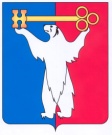 АДМИНИСТРАЦИЯ ГОРОДА НОРИЛЬСКАКРАСНОЯРСКОГО КРАЯПОСТАНОВЛЕНИЕ13.03.2020	г. Норильск	             №  109В связи с утверждением Решения Норильского городского Совета депутатов от 24.09.2019 №15/5-327 «Об утверждении структуры Администрации города Норильска», на основании постановления от 25.09.2019 № 412 «О создании муниципального казенного учреждения «Управление потребительского рынка и услуг», в целях урегулирования вопросов, связанных с размещением нестационарных торговых объектов для дополнительного торгового обслуживания в дни проведения общегородских мероприятий, ПОСТАНОВЛЯЮ:1. Внести в Порядок размещения нестационарных торговых объектов в дни проведения общегородских мероприятий на территории муниципального образования город Норильск, утвержденный постановлением Администрации города Норильска от 06.06.2019 № 214 (далее – Порядок), следующие изменения:1.1. В пункте 2.1 Порядка:1.1.1. Абзац четвертый изложить в следующей редакции:«организатор общегородского мероприятия -  Администрация города Норильска, обеспечивающая организацию и проведение общегородских мероприятий, выдачу разрешений на размещение нестационарных торговых объектов в дни проведения общегородских мероприятий;».1.1.2. Абзац пятый изложить в следующей редакции:«обеспечивающий орган - муниципальное казенное учреждение «Управление потребительского рынка и услуг», обеспечивающее размещение информации о проведении общегородского мероприятия, принятие заявлений о выдаче разрешений на размещение нестационарных торговых объектов в дни проведения общегородских мероприятий, подготовку проектов разрешений или проектов уведомлений об отказе в выдаче разрешений, формирование перечня участников дополнительного торгового обслуживания;».1.1.3. В абзаце седьмом слово «договора» заменить словом «разрешения». 1.2. По всему тексту Порядка слова «уполномоченный орган» в соответствующих числах и падежах заменить словами «обеспечивающий орган» в соответствующих числах и падежах. 1.3. В пункте 3.2 Порядка слова «30 рабочих дней» заменить словами «35 рабочих дней». 1.4. Абзац первый пункта 3.5 Порядка изложить в следующей редакции:«3.5. Для получения разрешения на размещение НТО хозяйствующий субъект подает организатору общегородского мероприятия через обеспечивающий орган письменное заявление.». 1.5. Пункт 3.6 Порядка изложить в следующей редакции:«3.6. Прием заявлений производится обеспечивающим органом на следующий день после даты размещения информационного сообщения, указанного в пункте 3.2 настоящего Порядка. Заявление в день его поступления передается обеспечивающим органом организатору общегородского мероприятия для регистрации.Прием заявлений оканчивается за 10 рабочих дней до даты начала проведения общегородского мероприятия.». 1.6. Пункт 3.7 Порядка изложить в следующей редакции:«3.7. Организатор общегородского мероприятия регистрирует поступившие заявления путем присвоения входящего регистрационного номера в журнале учета входящих документов, который ведется на бумажном или электронном носителе.». 1.7. Пункт 3.8 Порядка изложить в следующей редакции:«3.8. Поступившее заявление в срок не позднее рабочего дня, следующего за днем регистрации заявления, передается организатором общегородского мероприятия в обеспечивающий орган для проведения проверки на наличие (отсутствие) оснований для отказа в выдаче разрешения, предусмотренных пунктом 3.9 настоящего Порядка, и подготовки проекта разрешения либо проекта уведомления об отказе в выдаче разрешения.По результатам проверки, указанной в абзаце первом настоящего пункта, при отсутствии оснований для отказа в выдаче разрешения, указанных в пункте 3.9 настоящего Порядка, обеспечивающий орган в срок не позднее 3 рабочих дней с даты регистрации заявления подготавливает проект разрешения и направляет организатору общегородского мероприятия для подписания.В течение 3 рабочих дней с даты регистрации заявления хозяйствующему субъекту организатором общегородского мероприятия выдается (направляется) разрешение по форме, приведенной в приложении № 2 к настоящему Порядку.Выданное разрешение является основанием для регистрации хозяйствующего субъекта в качестве участника дополнительного торгового обслуживания в дни проведения общегородского мероприятия.».1.8. Пункт 3.10 Порядка изложить в следующей редакции:«3.10. По результатам проверки, указанной в абзаце первом пункта 3.8 настоящего Порядка, при наличии оснований для отказа в выдаче разрешения, указанных в пункте 3.9 настоящего Порядка, обеспечивающий орган в срок не позднее 3 рабочих дней с даты регистрации заявления подготавливает проект уведомления об отказе в выдаче разрешения и направляет организатору общегородского мероприятия для подписания.В течение 3 рабочих дней с даты регистрации заявления хозяйствующему субъекту организатором общегородского мероприятия выдается (направляется) уведомление об отказе в выдаче разрешения с указанием причин, послуживших основанием для отказа в выдаче разрешения.». 1.9. Пункт 3.12 Порядка изложить в следующей редакции:«3.12. На основании выданных разрешений не позднее чем за 7 рабочих дней до даты проведения общегородского мероприятия обеспечивающий орган формирует перечень участников дополнительного торгового обслуживания, который утверждается распоряжением Главы города Норильска или иного уполномоченного им лица (далее – Перечень), и направляет для утверждения.».1.10. Приложение № 2 к Порядку изложить в редакции согласно приложению к настоящему постановлению.Опубликовать настоящее постановление в газете «Заполярная правда» и разместить его на официальном сайте муниципального образования город Норильск.Настоящее постановление вступает в силу после его официального опубликования в газете «Заполярная правда».Глава города Норильска	                                                                             Р.В. АхметчинЧичерина Ирина Анатольевна43 71 90РАЗРЕШЕНИЕна размещение нестационарного торгового объектаДата выдачи ________________                                                  № ________________Разрешение выдано ___________________________________________________________                                                  (наименование организации, Ф.И.О. предпринимателя, юридический адрес)____________________________________________________________________________________на размещение НТО по адресу: ___________________________________________________________________________________________________________________вид нестационарного объекта _____________________________________________для организации дополнительного торгового обслуживания населения при проведении общегородских мероприятий____________________________________________________________________________________                                                                (наименование мероприятия)сроком действия ___________________________________________________________________режим работы НТО ________________________________________________________________Ассортимент реализуемых товаров, продукции ___________________________________________________________________________________________________________Заместитель Главы города Норильска по собственности и развитию предпринимательства                                    ______________       ________________                                                                                                          (подпись)                   (расшифровка подписи)М.П.О внесении изменений в постановление Администрации города Норильска 
от 06.06.2019 № 214 Приложение к постановлению 
Администрации города Норильска 
от 13.03.2020 № 109Приложение № 2к Порядку размещения нестационарных торговых объектов в дни проведенияобщегородских мероприятий на территории муниципальногообразования город Норильск, утвержденному постановлениемАдминистрации города Норильскаот 06.06.2019 № 214АДМИНИСТРАЦИЯ ГОРОДА НОРИЛЬСКАЛенинский пр-т, 24 а, г. Норильск, Красноярский край, 663300Телефон: 43-70-00, 43-71-20  Факс: (3919) 43-71-21, 43-70-04e-mail:  kans@norilsk-city.ruhttp://www.norilsk-city.ruОКПО   04020169,   ОГРН   1022401631196ИНН/  КПП   2457025720 /   245701001